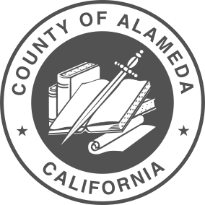 MEETING AGENDAJune 4, 2019 at 6:15 p.m.Alameda County Probation, 1111 Jackson Street Oakland CA 94706Call to Order/RollReview and Approve Meeting Minutes from May 7, 2019 (discussion and action)CAB – Open Seats & Recruitment Update – Kamarlo Spooner/Percival Selimoni (discussion)CCP Civic/Community Engagement Sub-Committee — (discussion and action) – 20 minutesConsumer Advocacy ProjectUpdate from Kamarlo about the number CAB Meetings in the South County per year—Logistical Concern—Transporting Food/Materials--Name Cards/ Agenda and Minutes (discussion and action) — 10 minutesRe-Naming and Identity of the term “Formerly Incarcerated”/Survey Development (discussion and action) – 20 minutesInstitutionalized Racism— (discussion and action)-20 minutesAccording to Moral Philosophy Professor R. Jay Wallace “Mass Incarceration is ‘Organized Cruelty’ against African Americans.  How does this impact the CAB?Racial TraumaAgenda Building – 5 minutes (discussion and action)Next Meeting – July 2, 2019 (discussion and action)Public Comment – 3 minutes per personAdjournment